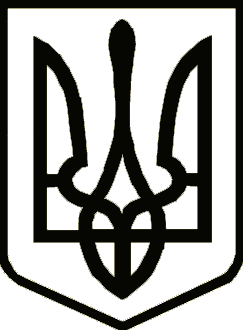 УкраїнаСРІБНЯНСЬКА СЕЛИЩНА РАДАРОЗПОРЯДЖЕННЯПро  початок опалювального періоду 2021/2022 років	Відповідно до законів України «Про житлово-комунальні послуги», «Про теплопостачання», «Про забезпечення санітарного та епідемічного благополуччя населення», «Про місцеве самоврядування в Україні», Санітарного регламенту для дошкільних навчальних закладів, затвердженого наказом Міністерства охорони здоров’я України від 24.03.2016 № 234, зареєстрованим в Міністерстві юстиції України 14.04.2016 за № 563/28693, спільного наказу Міністерства палива та енергетики України і Міністерства з питань житлово-комунального господарства України від 10.12.2008 № 620/378 «Про затвердження Правил підготовки теплових господарств до опалювального періоду», зареєстрованого в Міністерстві юстиції України 31.12.2008 за № 1310/16001, враховуючи розпорядження голови Чернігівської обласної державної адміністрації від 05.10.2021 № 960 «Про початок опалювального періоду 2021/22 року», розпорядження голови Прилуцької районної державної адміністрації від 06.10.2021 №262 «Про початок опалювального періоду 2021/2022 років», з метою своєчасного початку опалювального періоду 2021/2022 років, зобов’язую:Старостинським округам Срібнянської селищної ради та  керівникам підвідомчих організацій та установ розпочати опалювальний період 2021/2022 років:З 11.10.2021 року у закладах соціальної сфери (охорони здоров’я, соціального захисту, дошкільних навчальних закладах, навчально-виховних комплексах, загальноосвітніх навчальних закладах) відповідно до вимог чинного законодавства.З 18.10.2021 року об’єктам бюджетної сфери та житлового фонду усіх форм власності, незалежно від типу споживання паливно-енергетичних ресурсів, після встановлення впродовж 3 діб середньодобової температури зовнішнього повітря +8°С та нижче.Взяти під особистий контроль питання економного споживання енергоресурсів та своєчасного розрахунку за них.Вважати таким, що втратило чинність розпорядження селищного голови від 15.10.2020 року №162 «Про початок опалювального періоду 2020-2021 років».Контроль за виконанням розпорядження покласти на першого заступника селищного голови Віталія ЖЕЛІБУ.Селищний голова 						      Олена ПАНЧЕНКО08 жовтня2021 року    смт Срібне			      №181